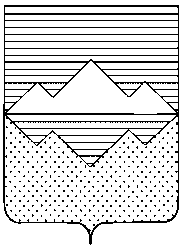 АДМИНИСТРАЦИЯ САТКИНСКОГО МУНИЦИПАЛЬНОГО РАЙОНАМУНИЦИПАЛЬНОЕ КАЗЕННОЕ УЧРЕЖДЕНИЕ «УПРАВЛЕНИЕ ОБРАЗОВАНИЯ» САТКИНСКОГО МУНИЦИПАЛЬНОГО РАЙОНА(МКУ «УПРАВЛЕНИЕ ОБРАЗОВАНИЯ»)ул. Ленина, 2а, г. Сатка, Челябинская обл., 456910, Россиятелефон: (35161) 3-40-45; e-mail: uosatka@bk.ru; http://uosatka.educhel.ru/ИНН/КПП 7417018317/745701001, ОГРН 1097417000010От «16» января 2017г. №80    __________________________«О проведении XII Всероссийского конкурса молодежи образовательных и научных организаций на лучшую работу«Моя законотворческая инициатива»Уважаемые руководители!Департамент государственной политики в сфере воспитания и Министерство образования и науки РФ проводит традиционный XII Всероссийский конкурс молодежи образовательных и научных организаций на лучшую работу «Моя законотворческая инициатива».Цель конкурса – формирование принципов правового государства, распространение и развитие правовой культуры в молодежной среде, привлечение молодежи к государственному управлению посредством ее участия в законотворческой деятельности, выявление и поддержка наиболее перспективных проектов и значимых инициатив молодежи.На конкурс принимаются завершенные работы по направлениям:- государственное строительство и конституционные права граждан,- экономическая политика,- социальная политика,- образование, наука, здравоохранение,- оборона и безопасность,- молодежная политика.Муниципальный этап конкурса – с 17 января по 31 марта. Работы в распечатанном виде с титульным листом и на электронном носителе должны быть представлены в МКУ «Управление образования» Субботиной Е.Ю. от образовательного учреждения – не менее 1 и не более 3 работ, рекомендованных школьным оргкомитетом.По итогам первого тура лучшие работы будут рекомендованы к участию в следующем туре – Всероссийском заочном конкурсе. Заключительный, третий тур конкурса – весенняя и осенняя сессии Всероссийского молодежного форума «Моя законотворческая инициатива» в мае и октябре 2017 года.Более подробную информацию о конкурсе можно получить на сайте www.integraciya. Начальник									Е.Ю. БарановаСубботина Елена Юрьевна, (35161) 3-32-36Руководителям общеобразовательных организацийСаткинского муниципального района 